МУНИЦИПАЛЬНОЕ БЮДЖЕТНОЕ ОБЩЕОБРАЗОВАТЕЛЬНОЕ УЧРЕЖДЕНИЕ «ОДНОЛУЦКАЯ ОСНОВНАЯ ОБЩЕОБРАЗОВАТЕЛЬНАЯ ШКОЛА ИМЕНИ ГЕРОЯ СОВЕТСКОГО СОЮЗА И.И.АВЕРЬЯНОВА»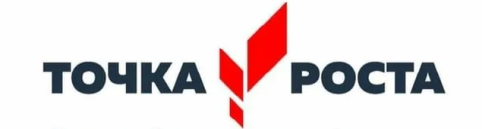 Рабочая программа внеурочной деятельности по компьютерной грамотности «Программирование на языке Python»2022-2023 г                                               Составил: Бровина Екатерина АлександровнаПОЯСНИТЕЛЬНАЯ ЗАПИСКАДанная рабочая программа дополнительного образования «Программирование на языке Python» предназначена для обучающихся 2-8 классов. Содержание обучения, представленное в программе курса «Программирование на языке Python», позволяет вести обучение школьников в режиме актуального познания. Практическая направленность курса на создание внешних образовательных продуктов блок-схем, алгоритмов, программ — способствует выявлению фактов, которые невозможно объяснить на основе имеющихся у школьников знаний. Возникающие при этом познавательные переживания обусловливают сознательное отношение к изучению основных теоретических положений информатики. В рамках предлагаемого курса изучение основ программирования на языке Python это не столько средство подготовки к будущей профессиональной деятельности, сколько формирование новых общеинтеллектуальных умений и навыков: разделение задачи на этапы решения, построение алгоритма и др.I.ОЖИДАЕМЫЕ РЕЗУЛЬТАТЫВ рамках курса «Программирования на языке Python» учащиеся овладевают следующими знаниями, умениями и способами деятельности: • умеют составлять алгоритмы для решения задач; умеют реализовывать алгоритмы на компьютере в виде программ, написанных на языке Python; • владеют основными навыками программирования на языке Python; • умеют отлаживать и тестировать программы, написанные на языке PythonII.СОДЕРЖАНИЕ КУРСАТема 1. Знакомство с языком Python Общие сведения о языке Python. Установка Python на компьютер. Режимы работы Python. Что такое программа. Первая программа. Структура программы на языке Python. Комментарии. Практическая работа 1.1. Установка программы Python Практическая работа 1.2. Режимы работы с Python Тест № 1. Знакомство с языком Python Тема 2. Переменные и выражения Типы данных. Преобразование типов. Переменные. Оператор присваивания. Имена переменных и ключевые слова. Выражения. Операции. Порядок выполнения операций. Математические функции. Композиция. Ввод и вывод. Ввод данных с клавиатуры. Вывод данных на экран. Пример скрипта, использующего ввод и вывод данных. Задачи на элементарные действия с числами. Решение задач на элементарные действия с числами. Практическая работа 2.1. Работа со справочной системой Практическая работа 2.2. Переменные Практическая работа 2.3. Выражения Практическая работа 2.5. Задачи на элементарные действия с числами Тест № 2. Выражения и операции. Тема З. Условные предложения Логический тип данных. Логические выражения и операторы. Сложные условные выражения (логические операции and, or, not). Условный оператор. Альтернативное выполнение. Примеры решения задач с условным оператором. Множественное ветвление. Реализация ветвления в языке Python. Практическая работа З. 1. Логические выражения Практическая работа 3.2. ”Условный оператор“ Практическая работа З З. Множественное ветвление Практическая работа 3.4. ” Условные операторы“ Самостоятельная работа № 1. Решение задач по теме ” Условные операторы“ Зачетная работа № 1. ”Составление программ с ветвлением”. Тест № З. ” Условные операторы”. Тема 4. Циклы Понятие цикла. Тело цикла. Условия выполнения тела цикла. Оператор цикла с условием. Оператор цикла while. Бесконечные циклы. Альтернативная ветка цикла while. Обновление переменной. Краткая форма записи обновления. Примеры использования циклов. Оператор цикла с параметром for. Операторы управления циклом. Пример задачи с использованием цикла for. Вложенные циклы. Циклы в циклах. Случайные числа. Функция randrange. Функция random. Примеры решения задач с циклом. Практическая работа 4.1. ”Числа Фибоначчи“ Практическая работа 4.2. Решение задачи с циклом for. Практическая работа 4.3. Реализация циклических алгоритмов Практическая работа 4.4. Случайные числа Практическая работа 4.5. Решение задач с циклом. Самостоятельная работа № 2 ”Составление программ с циклом“ Тест № 4. Циклы Творческая работа № 1. ”Циклы” Тема 5. Функции Создание функций. Параметры и аргументы. Локальные и глобальные переменные. Поток выполнения. Функции, возвращающие результат. Анонимные функции, инструкция lambda. Примеры решения задач с использованием функций. Рекурсивные функции. Вычисление факториала. Числа Фибоначчи. Практическая работа 5.1. Создание функций Практическая работа 5.2. Локальные переменные Практическая работа 5.3. Решение задач с использованием функций Практическая работа 5.4. Рекурсивные функции Самостоятельная работа № З по теме ”Функции” Тест № 5. Функции Тема 6. Строки - последовательности символов Составной тип данных - строка. Доступ по индексу. Длина строки и отрицательные индексы. Преобразование типов. Применение цикла для обхода строки. Срезы строк. Строки нельзя изменить. Сравнение строк. Оператор in. Модуль string. Операторы для всех типов последовательностей (строки, списки, кортежи). Примеры решения задач со строками. Практическая работа 6.1. Строки Практическая работа 6.2. Решение задач со строками. Тема 7. Сложные типы данных Списки. Тип список (list). Индексы. Обход списка. Проверка вхождения в список. Добавление в список. Суммирование или изменение списка. Операторы для списков. Срезы списков. Удаление списка. Клонирование списков. Списочные параметры. Функция range. Списки: примеры решения задач. Матрицы. Вложенные списки. Матрицы. Строки и списки. Генераторы списков в Python. Кортежи. Присваивание кортежей. Кортежи как возвращаемые значения Введение в словари. Тип словарь (dict). Словарные операции. Словарные методы. Множества в языке Python. Множества. Множественный тип данных. Описание множеств. Операции, допустимые над множествами: объединение, пересечение, разность, включение. Оператор определения принадлежности элемента множеству. Практическая работа 7.1. Списки. Практическая работа 7.2. Решение задач со списками. Тест № 7. Списки Тема 8. Стиль программирования и отладка программ. Стиль программирования. Отладка программ. Зачет по курсу «Программирование на языке Python». Календарно – тематическое планирование по внеурочной информатике5 классКалендарно – тематическое планирование по внеурочной информатике6 классУЧЕБНО- МЕТОДИЧЕСКОЕ ОБЕСПЕЧЕНИЕ ОБРАЗОВАТЕЛЬНОГО ПРОЦЕССА1. Домашняя страница Python www.python.org. Справочные материалы, официальная документация. 2. Сайт проекта Интуит: Национальный открытый университет, курс «Введение в программирование на Python», http ://www.intuit.ru/studies/courses/12179/1172/info. 3. Сайт проекта Интуит: Национальный открытый университет. Курс «Язык программирования Python» http://www.intuit.ru/studies/courses/49/49/info. 4. Сайт проекта Ореп ВооК Project openbookproject.net содержит серию практических примеров на Python Криса Мейерса. 5. Python. Подробный справочник Дэвида М. Бизли — книга со справочной информацией о языке Python и модулях стандартной библиотеки. 6. Python. Справочник Марка Лутца. Справочник по наиболее часто использующимся функциям и модулям.№Тема урокаКол- во часовДата Дата ПримечаниеПланФакт1Тема 1. Знакомство с языком Python12.092Урок 1. Общие сведения о языке19.093Практическая работа 1.1. Установка программы Python116.094Урок 2. Режимы работы123.095Практическая работа 12. Режимы работы с Python130.096Тест № 1. Знакомство с языком Python17.107Тема 2. Переменные и выражения114.108Урок З. Переменные121.109Практическая работа 2.1. Работа со справочной системой128.1010Практическая работа 2.2. Переменные111.1111Урок 4. Выражения118.1112Практическая работа 2.3. Выражения125.1113Урок 5. Ввод и вывод12.1214Урок 6. Задачи на элементарные действия с числами19.1215Практическая работа 2.5. Задачи на элементарные действия с числами116.1216Тест № 2. Выражения и операции.123.1217Тема З. Условные предложения113.0118Урок 7. Логические выражения и операторы120.0119Практическая работа З. 1. Логические выражения127.0120Урок 8. Условный оператор13.0221Практическая работа 3.2. ”Условный оператор“110.0222Урок 9. Множественное ветвление117.0223Практическая работа 3.3. Множественное ветвление124.0224Урок 10. Реализация ветвления в языке Python13.0325Практическая работа 3.4. ” Условные операторы“110.0326Самостоятельная работа № 1 по теме ”Условные операторы“117.0327Урок 11. Зачетная работа № 1. ”Составление программ с ветвлением“ .124.0328Тест № З. ”Условные операторы“.131.0329Тема 4. Циклы17.0430Урок 12. Оператор цикла с условием114.0431Практическая работа 4.1. ”Числа Фибоначчи“121.0432Урок 13. Оператор цикла for128.0433Практическая работа 4.2. Решение задачи с циклом for112.0534Урок 14. Вложенные циклы119.05№Тема урокаКол- во часовДата Дата ПримечаниеПланФакт1Тема 1. Знакомство с языком Python12.092Урок 1. Общие сведения о языке19.093Практическая работа 1.1. Установка программы Python116.094Урок 2. Режимы работы123.095Практическая работа 12. Режимы работы с Python130.096Тест № 1. Знакомство с языком Python17.107Тема 2. Переменные и выражения114.108Урок З. Переменные121.109Практическая работа 2.1. Работа со справочной системой128.1010Практическая работа 2.2. Переменные111.1111Урок 4. Выражения118.1112Практическая работа 2.3. Выражения125.1113Урок 5. Ввод и вывод12.1214Урок 6. Задачи на элементарные действия с числами19.1215Практическая работа 2.5. Задачи на элементарные действия с числами116.1216Тест № 2. Выражения и операции.123.1217Тема З. Условные предложения113.0118Урок 7. Логические выражения и операторы120.0119Практическая работа З. 1. Логические выражения127.0120Урок 8. Условный оператор13.0221Практическая работа 3.2. ”Условный оператор“110.0222Урок 9. Множественное ветвление117.0223Практическая работа 3.3. Множественное ветвление124.0224Урок 10. Реализация ветвления в языке Python13.0325Практическая работа 3.4. ” Условные операторы“110.0326Самостоятельная работа № 1 по теме ”Условные операторы“117.0327Урок 11. Зачетная работа № 1. ”Составление программ с ветвлением“ .124.0328Тест № З. ”Условные операторы“.131.0329Тема 4. Циклы17.0430Урок 12. Оператор цикла с условием114.0431Практическая работа 4.1. ”Числа Фибоначчи“121.0432Урок 13. Оператор цикла for128.0433Практическая работа 4.2. Решение задачи с циклом for112.0534Урок 14. Вложенные циклы119.05